Plan Diferenciado Filosofía políticaActividad 7Nombre:Curso: III y IV medioFecha: _______________/Objetivo: Identificar y reflexionar sobre la democracia directaUnidad 3: Individuo, sociedad y estado: relaciones de poder.Instrucciones: Lea atentamente el texto y responda las preguntas.Fecha de entrega: 20-09-2021Texto: David Held, Modelos de democracia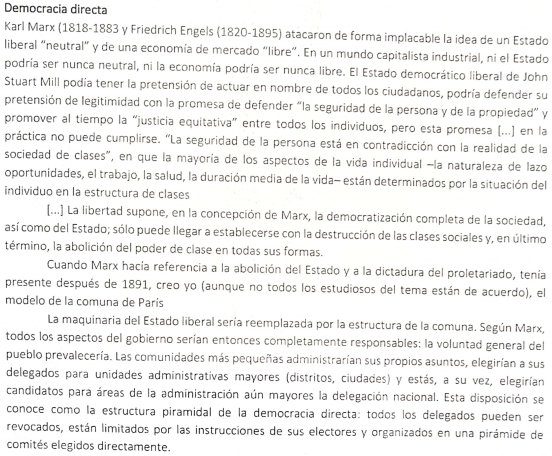 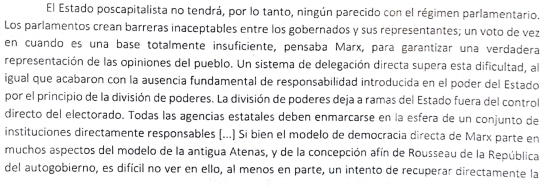 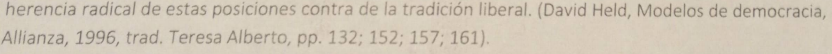 Preguntas1.- ¿Qué se entiende por estado liberal “neutral” y por economía de mercado “libre”? infiera considerando el texto.______________________________________________________________________________________________________________________________________________________________________________________________________________________________________________________________________________________________________________________________________________________________________________________________________________________________________________________________________________________________________________________________________________________________________________________________2.- ¿Qué es la libertad para Marx? Explique.______________________________________________________________________________________________________________________________________________________________________________________________________________________________________________________________________________________________________________________________________________________________________________________________________________________________________________________________________________________________________________________________________________________________________________________________3.- ¿A qué se refiere el autor cuando hace referencia a “La maquinaria del estado liberal sería reemplazada por la estructura de la comuna”? Explique.______________________________________________________________________________________________________________________________________________________________________________________________________________________________________________________________________________________________________________________________________________________________________________________________________________________________________________________________________________________________________________________________________________________________________________________________4.- ¿Por qué para Marx un régimen parlamentario es insuficiente para una verdadera representación de las opiniones? ¿Usted está de acuerdo? ¿Por qué? Reflexione.______________________________________________________________________________________________________________________________________________________________________________________________________________________________________________________________________________________________________________________________________________________________________________________________________________________________________________________________________________________________________________________________________________________________________________________________